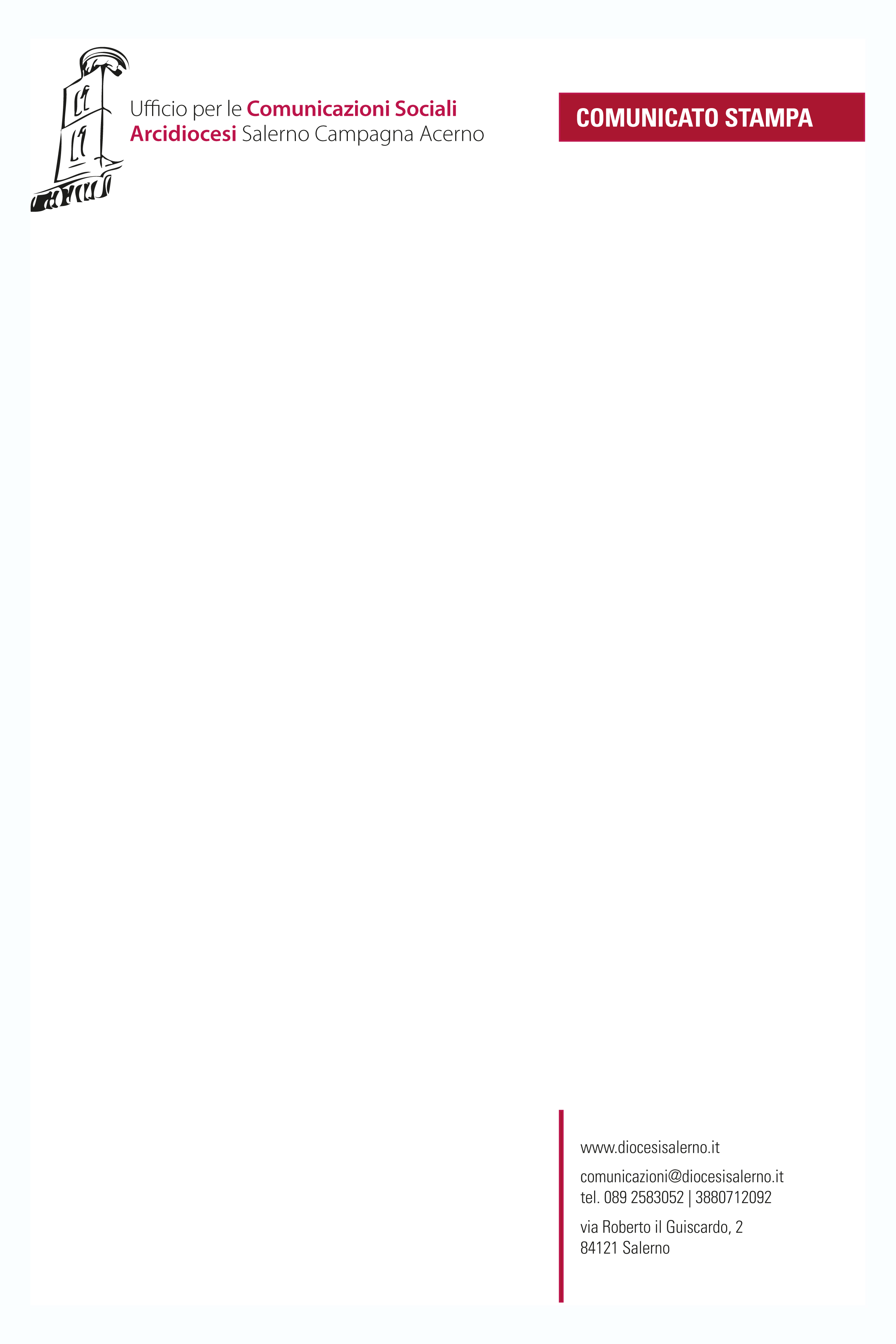 Salerno 03 giugno 2014CONVEGNO PASTORALE DIOCESANOoggi martedì 3, domani mercoledì 4 e giovedì 5 giugnoa partire dalle ore 18.00presso il Seminario Metropolitano Giovanni Paolo IIvia Pompei, 6in Pontecagnano Faiano“Rinnovare famiglie e comunità alla luce dell’Evangelii Gaudium” è il tema conduttore dell’importante evento che coinvolgerà tutta la comunità diocesana. Di seguito il programma: Martedì 03 giugno: ore 18.00 accoglienza; ore 18.30 preghiera iniziale con meditazione biblica; ore 19.00 relazione di S.E. Mons. Rino Fisichella, presidente del Pontificio consiglio per la promozione della nuova evangelizzazione, “La gioia del Vangelo interpella le nostre parrocchie per una conversione pastorale”; ore 20.00 relazione di padre Gennaro De Crescenzo css, Ufficio diocesano Evangelizzazione e catechesi, “La gioia del Vangelo chiama la famiglia a rinnovarsi per rinnovare la comunità cristiana”; ore 20.50 preghiera conclusiva.Mercoledì 04 giugno: ore 18.00 accoglienza; ore 18.30 preghiera iniziale; ore 18.45 indicazioni metodologiche; ore 19.00 laboratori per ambiti tematici; ore 20.50 preghiera conclusiva.Giovedì 05 giugno: ore 18.00 accoglienza; ore 18.15 preghiera di ringraziamento; ore 18,30 sintesi dei laboratori tematici; ore 19.00 relazione conclusiva di S.E. Mons. Luigi Moretti, arcivescovo di Salerno-Campagna-Acerno, “Prospettive per una conversione pastorale della nostra Chiesa diocesana”; ore 20.00 momento di festa finale.Cordiali saluti.                                                                                                                    don Alfonso D’Alessio                                                                                                                           vice direttore